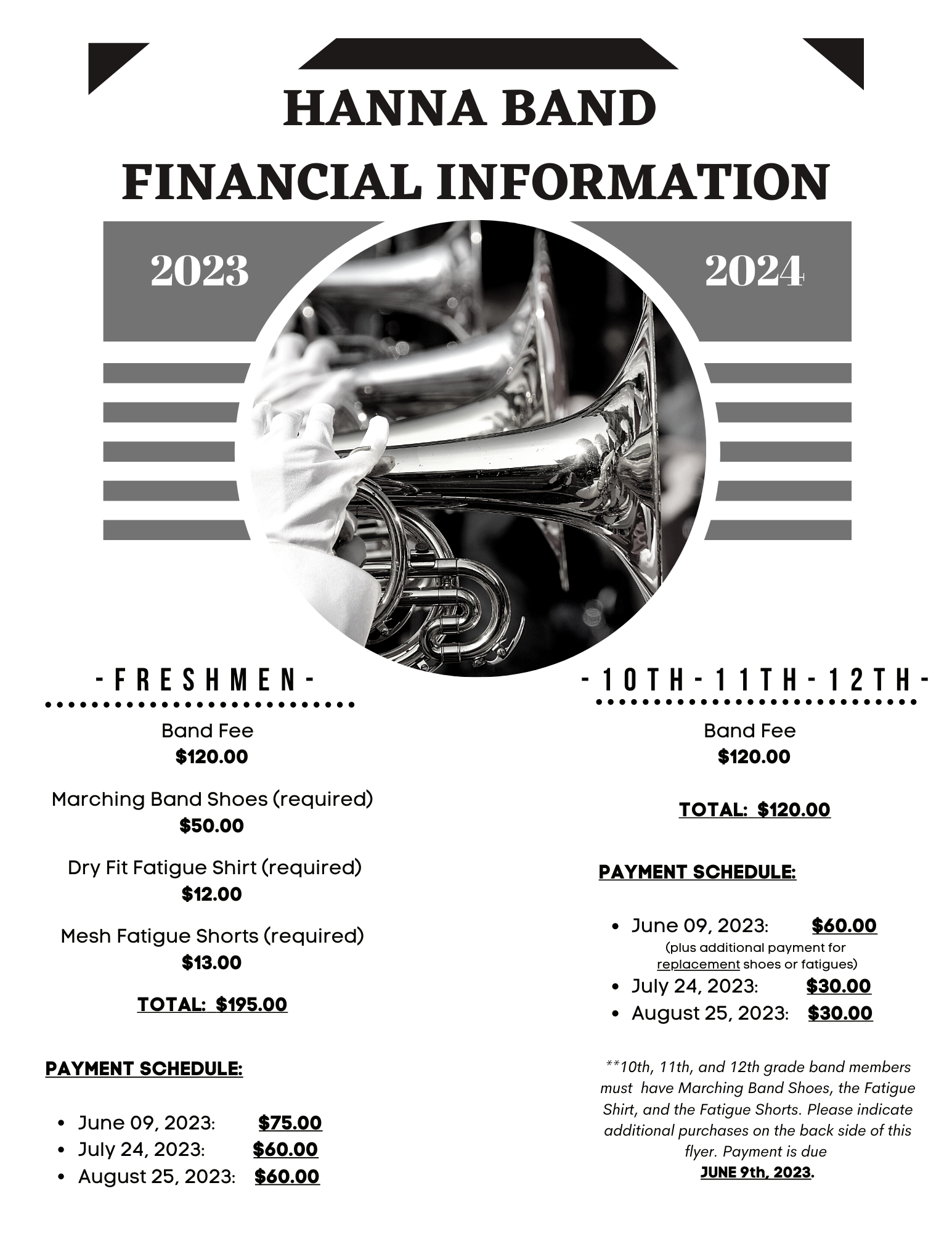 First Name: _____________________________________________________ Last Name: _____________________________________________________Instrument/Section: _____________________________________________________2023-2024 Grade Level: _________________(Circle one)Adult T-Shirt Size:	XS	S	M	L	XL	2X	3X	(Circle one)Adult Short Size:	XS	S	M	L	XL	2X	3X	Shoe Size:	     Men’s__________     or     Women’s__________		